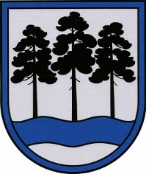 OGRES  NOVADA  PAŠVALDĪBAReģ.Nr.90000024455, Brīvības iela 33, Ogre, Ogres nov., LV-5001tālrunis 65071160, e-pasts: ogredome@ogresnovads.lv, www.ogresnovads.lv PAŠVALDĪBAS DOMES SĒDES PROTOKOLA IZRAKSTS7.Par Ogres novada pašvaldības domes pastāvīgo komiteju un domes kārtējo sēžu sasaukšanu 2024. gadāSaskaņā ar Ogres novada pašvaldības (turpmāk – Pašvaldība) 2021. gada 1. jūlija saistošo noteikumu Nr. 12/2021 „Ogres novada pašvaldības nolikums” (turpmāk – Pašvaldības nolikums) 70. punktu, komiteju sēdes notiek ne retāk kā vienu reizi mēnesī Ogres pašvaldības centrālās administrācijas ēkā (Ogrē, Brīvības ielā 33), ceturtdienās katra mēneša trešajā (pirmspēdējā) nedēļā pulksten 9.00. Nepieciešamības gadījumā pēc komitejas priekšsēdētāja ierosinājuma domes komiteju sēžu laiks un norises vieta var tikt mainīti ar domes priekšsēdētāja rīkojumu.Saskaņā ar Pašvaldības nolikuma 102. punktu, domes kārtējās sēdes notiek ne retāk kā reizi mēnesī domes ēkā (Ogrē, Brīvības ielā 33), ceturtdienās katra mēneša ceturtajā (pēdējā) nedēļā pulksten 9.00. Nepieciešamības gadījumā ar domes priekšsēdētāja rīkojumu domes sēžu laiks un norises vieta var tikt mainīti.Ņemot vērā valstī noteiktās svētku dienas, ka arī lai nodrošinātu 2024. gada marta un decembra mēnešos optimālu Pašvaldības domes, tās komiteju un administrācijas darbu, pamatojoties uz Pašvaldību likuma 26. pantu un Ogres novada pašvaldības 2021. gada 1. jūlija saistošo noteikumu Nr. 12/2021 „Ogres novada pašvaldības nolikums” 70. un 102. punktu,balsojot: ar 21 balsi "Par" (Andris Krauja, Artūrs Mangulis, Atvars Lakstīgala, Dace Kļaviņa, Dace Māliņa, Dace Veiliņa, Dainis Širovs, Dzirkstīte Žindiga, Egils Helmanis, Gints Sīviņš, Ilmārs Zemnieks, Indulis Trapiņš, Jānis Iklāvs, Jānis Kaijaks, Jānis Siliņš, Kaspars Bramanis, Pāvels Kotāns, Raivis Ūzuls, Santa Ločmele, Toms Āboltiņš, Valentīns Špēlis), "Pret" – nav, "Atturas" – nav,Ogres novada pašvaldības dome NOLEMJ:Mainīt Ogres novada pašvaldības domes pastāvīgo komiteju un domes kārtējo sēžu laiku:2024. gada marta mēnesī, pārceļot domes pastāvīgo komiteju sēžu laiku no 21. marta uz 14. martu, un domes sēdes laiku no 28. marta uz 21. martu; 2024. gada decembra mēnesī, pārceļot domes pastāvīgo komiteju sēžu laiku no 19. decembra uz 12. decembri, un domes sēdes laiku nosakot 19. decembrī.Apstiprināt Ogres novada pašvaldības domes pastāvīgo komiteju un domes kārtējo sēžu sarakstu 2024. gadam (pielikumā).(Sēdes vadītāja,domes priekšsēdētāja E. Helmaņa paraksts)Ogrē, Brīvības ielā 33Nr.202023. gada 21. decembrī 